附件5英语课外经典阅读诵读大赛活动方案即将到来的暑假，是学生最喜欢的时光，也是扩充知识面，汲取课外知识最好的阶段，除了英语课本知识，你还想拜读哪些名著或是名句？和全市的学生一起比拼阅读英语经典名言名句，会是怎样的妙趣横生？为认真贯彻落实党的十九大精神，大力弘扬中华优秀传统文化，进一步培育和弘扬社会主义核心价值观，引导广大未成年人增进对中华民族传统节日蕴含价值理念和人文内涵的认知认同，丰富广大未成年人精神文化生活，决定在暑假组织开展全市青少年英语课外经典阅读诵读大赛。现制定方案如下：一、活动组织本次活动由市文明办、市教育局指导，现代快报常州站、满意网共同主办。二、参与对象全市小学1-6年级、中学7-9年级（参与者不收取任何报名费）。三、参赛方式1. 下载并登录手机APP“英语圈”（二维码附后），查看首页右侧活动类目赛事详情；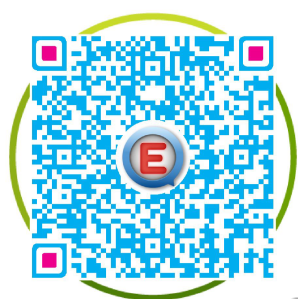 2. 选择一句或一段经典英语名言名句，在APP里朗读录制，自备背景音乐最佳，并提交比赛作品。四、参赛演讲作品要求1. 参赛作品必须为学生本人亲自录音完成，一个账号只能提交一次录音作品；2. 录音主题展示内容健康，积极向上，新颖、创新，以经典英语名言、名著节选等为主，要求感情饱满真挚，表达自然；3. 参赛者须以个人为单位，准备1段录音作品参赛，并注明作者学校、姓名、年级等必要信息。4. 参赛作品为APP内置录音格式，必须是本人录音。五、活动步骤1. 启动时间（6月底7月初，活动周期详见APP活动页说明），面向全市公布赛事通知和办法。广大中小学生按照自愿参加的原则参加；2. 专家评审（8月底前），主办方邀请本地名师和相关专家对参赛作品进行专业评审。3. 集中表彰（9月底前），对优秀参赛者予以表彰奖励，发给荣誉证书和奖品。六、奖项设置本次大赛设置特等奖及一二三等奖若干。咨询地址：常州市新北区太湖东路9-1号常高新大厦；咨询电话：蒋老师，400-828-2018。